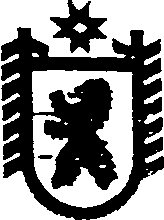 Российская ФедерацияРеспублика КарелияАДМИНИСТРАЦИЯ ЧЕРНОПОРОЖСКОГО СЕЛЬСКОГО  ПОСЕЛЕНИЯПОСТАНОВЛЕНИЕот  15 ноябяря  2017  года  №  33п. Черный ПорогОб утверждении порядка принятия решения о размещении нестационарного торгового объекта.    В соответствии с Федеральным законом от 06.10.2003 г. № 131-ФЗ «Об общих принципах организации местного самоуправления в Российской Федерации», Федеральным законом от 28.12.2009 г. № 381-ФЗ «Об основах государственного регулирования торговой деятельности в Российской Федерации», Законом Республики Карелия от 06.07.2010 г. № 1401-ЗРК «О некоторых вопросах государственного регулирования торговой деятельности в Республике Карелия» постановляю:Утвердить прилагаемый порядок принятия решения о размещении нестационарного торгового объекта. Обнародовать настоящее постановление путем размещения официального     текста настоящего постановления в информационно-телекоммуникационной сети «Интернет» на официальном сайте администрации Чернопорожского сельского поселения  http://home.onego.ru/~segadmin/omsu_selo_cherny_porog.htm.3.   Контроль за выполнением настоящего постановления оставляю за собой.                            ГлаваЧернопорожского сельского поселения:                                                                    С.А. Потапов.УТВЕРЖДЕН   постановлением администрации                                                                                                 Чернопорожского сельского поселения                                                                                   от  15 ноября 2017    года   № 33Порядок принятия решения о размещении нестационарного торгового объекта1.Настоящий Порядок регламентирует отношения, связанные с размещением нестационарных торговых объектов  без предоставления земельного участка и установления сервитута. 2. Настоящий Порядок не распространяется на правоотношения, связанные с размещением нестационарных торговых объектов: - на территориях розничных рынков;- при проведении выставок, ярмарок; -при проведении праздничных, общественно-политических, культурно-массовых и спортивных мероприятий.3. Размещение нестационарных торговых объектов осуществляется на основании решения о размещении нестационарного торгового объекта (далее – разрешение), выдаваемого администрацией Чернопорожского сельского поселения (далее - администрация) в форме постановления администрации (приложение № 4 к настоящему Порядку), и заключаемого на основании выданного  разрешения соглашения о предоставлении торгового места для размещения нестационарного торгового объекта (далее – Соглашения) в соответствии с приложением № 5 к настоящему Порядку.4. Размещение нестационарных торговых объектов осуществляется в соответствии со схемой размещения нестационарных торговых объектов на территории Чернопорожского сельского поселения, утвержденной Постановлением администрации Чернопорожского сельского поселения от 25 августа 2011 г. № 24  (далее – схема размещения, объект).5. Юридические лица, индивидуальные предприниматели, планирующие осуществлять торговую деятельность (далее – заявители), для получения разрешения обращаются в администрацию с заявлением о выдаче разрешения (далее – заявление) (приложение № 1 к настоящему Порядку). - фамилия, имя и (при наличии) отчество, реквизиты документа, удостоверяющего личность, а также сведения о государственной регистрации заявителя в Едином государственном реестре индивидуальных предпринимателей - в случае, если заявление подается индивидуальным предпринимателем;- наименование, место нахождения, организационно-правовая форма и сведения о государственной регистрации заявителя в Едином государственном реестре юридических лиц - в случае, если заявление подается юридическим лицом;- фамилия, имя и (при наличии) отчество представителя заявителя, реквизиты документа, подтверждающего его полномочия, - в случае, если заявление подается представителем заявителя;- почтовый адрес, адрес электронной почты, номер телефона для связи с заявителем (его представителем);- наименование объекта с указанием его индивидуализирующих характеристик, специализации, а также площадь земельного участка (части земельного участка), на котором предполагается размещение объекта;- планируемый срок размещения объекта.Заявление подписывается заявителем либо его представителем.6. К заявлению прилагаются следующие документы:- копия документа, удостоверяющего личность заявителя – в случае, если заявление подается индивидуальным предпринимателем, доверенность, подтверждающая полномочия представителя индивидуального предпринимателя, копия документа, удостоверяющего личность представителя;- копия документа, подтверждающего полномочия лица на представление интересов заявителя (копия документа об избрании (назначении) на соответствующую должность для лиц, действующих без доверенности; копия доверенности и копия документа, подтверждающая полномочия лица, подписавшего данную доверенность для иных лиц);- эскизный проект объекта, согласованный с администрацией и соответствующий архитектурному облику сложившейся застройки.7. К заявлению могут быть приложены:- выписка из Единого государственного реестра индивидуальных предпринимателей – в случае, если заявление подается индивидуальным предпринимателем;- выписка из Единого государственного реестра юридических лиц – в случае, если заявление подается юридическим лицом.В случае, если указанные документы не представлены заявителем самостоятельно, администрация запрашивает их в порядке межведомственного информационного взаимодействия.8. В течение пятнадцати  рабочих дней со дня поступления заявления администрация принимает одно из следующих решений:- о возвращении заявления;- об отказе в выдаче Разрешения;- о проведение аукциона по выдаче Разрешения на размещение нестационарного торгового объекта.9. Администрация возвращает заявление, если оно не соответствует требованиям пункта 5 настоящего Порядка или к заявлению не приложены документы, предусмотренные пунктом 6 настоящего Порядка, либо уполномоченный орган не вправе принимать решение о выдаче разрешения. При этом заявителю должны быть указаны причины возврата заявления. Решение о возвращении заявления направляется заявителю заказным письмом либо вручается заявителю или его уполномоченному представителю в течение трех рабочих дней со дня его поступления.10. В приеме документов может быть отказано, если: а) тексты документов написаны неразборчиво, в документах имеются подчистки, приписки, не оговоренные исправления;б) документы имеют серьезные повреждения, наличие которых не позволяет однозначно истолковать их содержание;в) документы не соответствуют требованиям, установленным законодательством Российской Федерации.11. В выдаче разрешения может быть отказано в случае, если:а) объект предоставлен в установленном порядке другому лицу; б) в заявлении указан объект, не включенный в схему размещения;12. В случае если на дату поступления в администрацию  заявления на рассмотрении администрации находится поданное ранее другим заявителем заявление и местоположение объекта частично или полностью совпадает, администрация принимает решение о проведении аукциона в порядке, определенном в приложении № 2 к настоящему Порядку.13. Решение должно содержать: - фамилию, имя и (при наличии) отчество, реквизиты документа, удостоверяющего личность, а также сведения о государственной регистрации заявителя в Едином государственном реестре индивидуальных предпринимателей - в случае, если Разрешение выдается индивидуальному предпринимателю; - наименование, место нахождения, организационно-правовую форму и сведения о государственной регистрации заявителя в Едином государственном реестре юридических лиц - в случае, если разрешение выдается юридическому лицу;- место размещения, адрес объекта;- площадь земельного участка (части земельного участка); - специализацию объекта;- срок действия Разрешения с указанием даты начала и окончания его действия;- обязанности заявителя.14. Разрешение выдается на срок до двух лет.15. Размещение объекта осуществляется за плату, размер и порядок внесения которой определяется в соответствии с приложением № 3 к настоящему Порядку. В случае, установленном абзацем вторым пункта 12 настоящего Порядка, размер платы определяется по результатам аукциона.Исполнением обязательства по внесению платы является платежный документ об оплате с обязательным указанием Соглашения, его номера и даты.16. Лицо, которому выдано разрешение, имеет право на продление срока его действия при наличии в совокупности следующих условий:а) заявление о продлении срока действия разрешения подано им за десять рабочих дней до дня истечения срока действия ранее выданного разрешения;б) на момент принятия решения о продлении срока действия разрешения отсутствуют предусмотренные настоящим Порядком основания для отказа в выдаче разрешения или основания для принятия решения о досрочном прекращении действия разрешения;в) на момент принятия решения о продлении срока  действия разрешения у администрации отсутствует информация о выявленных и не устраненных нарушениях законодательства Российской Федерации или Республики Карелия при использовании объекта на основании разрешения.Заявление о продлении срока действия разрешения подается в администрацию в соответствии с требованиями пункта 5 настоящего Порядка.Решение о продлении срока действия разрешения принимается администрацией в течение десяти рабочих дней со дня поступления заявления. На основании принятого решения о продлении срока действия разрешения вносятся изменения о продлении срока в Соглашение.17. Действие разрешения прекращается:а) со дня ликвидации, признания несостоятельным (банкротом) юридического лица, которому выдано разрешение;б) со дня признания индивидуального предпринимателя, которому выдано разрешение, несостоятельным (банкротом);в) в случае прекращения юридическим лицом (индивидуальным предпринимателем), которому выдано разрешение, торговой деятельности;г) по истечении срока действия разрешения;д) в случае исключения объекта из схемы размещения;е) при отказе юридического лица (индивидуального предпринимателя) от использования объекта на основании разрешения;ж) в случае принятия администрацией решения о досрочном прекращении действия разрешения;з) по решению суда, вступившему в законную силу;и) по соглашению юридического лица (индивидуального предпринимателя), которому выдано разрешение, и администрации;к) в случае принятия решения об изъятии земельного участка (части земельного участка) для государственных (муниципальных) нужд;л) в случае отсутствия оплаты в размере и порядке, установленном в приложении № 2 к настоящему Порядку.В случае отказа юридического лица (индивидуального предпринимателя) от использования объекта на основании разрешения, действие разрешения прекращается со дня получения администрацией заявления об отказе от разрешения.	Если принято решение об исключении объекта из схемы размещения администрация принимает решение о досрочном прекращении действия разрешения в течение тридцати календарных дней со дня принятия решения об исключении объекта из схемы размещения. За двадцать календарных дней до дня принятия решения о досрочном прекращении действия разрешения администрация должна однократно предложить лицу, которому выдано разрешение, иное равноценное место для размещения объекта (далее - равноценное место). В случае согласия лица, администрация выдает разрешение и заключает на основании выданного разрешения Соглашение на срок действия предыдущего разрешения, а ранее выданное разрешение и заключенное на его основании Соглашение прекращает свое действие.Под равноценным местом понимается место для размещения объекта, имеющее сходные с местом, указанным в разрешении, такие характеристики как место его размещения и площадь. 	Юридическое лицо (индивидуальный предприниматель), которому выдано разрешение, вправе отказаться от предлагаемого ему равноценного места.  	Решение о досрочном прекращении действия разрешения, предложение равноценного места направляется юридическому лицу (индивидуальному предпринимателю), которому выдано разрешение, заказным письмом либо вручается ему или его уполномоченному представителю лично.18. Разрешение может быть досрочно прекращено администрацией в случае, если использование объекта осуществляется с нарушением требований законодательства Российской Федерации или Республики Карелия, неисполнения обязанностей, предусмотренных пунктом 19 настоящего Порядка, в том числе в случае несоответствия использования объекта специализации, указанной в разрешении. В этом случае досрочное прекращение разрешения может быть принято по истечении двух месяцев со дня получения юридическим лицом (индивидуальным предпринимателем), которому выдано разрешение, письменного уведомления о допущенных нарушениях при условии, если в указанный срок указанное юридическое лицо (индивидуальный предприниматель) не устранил эти нарушения.19. Юридическое лицо (индивидуальный предприниматель), которому выдано разрешение, обязано:а) разместить объект по адресу, указанному в разрешении, в течение одного месяца со дня его получения;б) в течение пяти календарных дней со дня размещения объекта заключить договор на вывоз твердых коммунальных отходов, договор энергоснабжения (при необходимости) в установленном законодательством порядке. При этом не допускается осуществлять складирование товара, упаковок, мусора на прилегающей к объекту территории;в) использовать объект в соответствии со специализацией, указанной в разрешении;г) соблюдать при использовании объекта требования градостроительных регламентов, строительных, экологических, санитарно-гигиенических, противопожарных и иных правил, нормативов, требования Правил благоустройства территории Чернопорожского сельского поселения, утвержденных решением XXVII сессии Совета Чернопорожского сельского поселения II созыва от 05 июля  2012 года № 66.д) производить оплату в размере и порядке, установленном в приложении № 3 к настоящему Порядку;е) выполнять иные требования, предусмотренные законодательством Российской Федерации и Республики Карелия;ж) по окончании срока действия разрешения в течение пяти календарных дней осуществить демонтаж объекта и восстановить благоустройство места размещения и прилегающей территории.20. Разрешение не подлежит передаче другим хозяйствующим субъектам.21. В случае досрочного прекращения действия разрешения юридическое лицо (индивидуальный предприниматель) обязано в течение пяти дней со дня получения решения о досрочном прекращении действия разрешения о размещении нестационарного торгового объекта от администрации осуществить демонтаж объекта и восстановить благоустройство места размещения и прилегающей территории.22. Если в установленный подпунктом «ж» пункта 18, пунктом 20 настоящего Порядка срок юридическое лицо (индивидуальный предприниматель) не выполнило обязанность по демонтажу объекта, демонтаж объекта, его хранение или в необходимых случаях уничтожение организуется администрацией за счет средств бюджета  Чернопорожского сельского поселения.23. Хранение демонтированных за счет средств бюджета Чернопорожского сельского поселения объектов, установленных и (или) эксплуатируемых без разрешения, осуществляется в течение 10 дней с даты демонтажа. По истечении указанного срока демонтированные объекты уничтожаются.24. По требованию администрации юридическое лицо (индивидуальный предприниматель) обязано возместить ей необходимые расходы, понесенные в связи с демонтажем, хранением или в необходимых случаях уничтожением объекта.25. Договор аренды нестационарных торговых объектов, находящихся в муниципальной собственности, заключается в соответствии с действующим законодательством Российской Федерации, Республики Карелия и муниципальными правовыми актами органов местного самоуправления Чернопорожского сельского поселения.Приложение № 1  к Порядку Главе Чернопорожского сельского поселения                                                                  		          __________________________________Заявлениео выдаче разрешения на размещение нестационарного торгового объекта   на территории Чернопорожского сельского поселенияЗаявитель_____________________________________________________________________                             (для индивидуальных предпринимателей: фамилия, имя и (при наличии) отчество, реквизиты документа, удостоверяющего личность; для юридических лиц: наименование, организационно-правовая форма)в лице ______________________________________________________________________________   (Ф.И.О. руководителя или уполномоченного лица (представителя заявителя), реквизиты документа, подтверждающего полномочия)Адрес места жительства заявителя (для юридических лиц адрес место нахождения __________________________________________________________________________________________________________________________________________________________________Почтовый адрес, адрес электронной почты, номер телефона для связи:________________________________________________________________________________________________Свидетельство (ЕГРИП или ЕГРЮЛ) N___________________________________________ Дата выдачи__________________________________________________________________ Наименование объекта_________________________________________________________ Специализация объекта________________________________________________________ Адрес размещения объекта (согласно утвержденной схемы размещения нестационарных торговых объектов):_____________________________________________________ Общая площадь объекта_______________________ ________________________________ Площадь земельного участка (части земельного участка), на котором предполагается размещение объекта___________________________________________________________Срок действия разрешения______________________________________________________ Даю согласие на обработку персональных данных, то есть совершение, в том числе, следующих действий: обработку (включая сбор, систематизацию, накопление, хранение, уточнение (обновление, изменение), использование, обезличивание, блокирование, уничтожение персональных данных), при этом общее описание вышеуказанных способов обработки данных приведено в Федеральном законе от 27.07.2006 №152-ФЗ, а также на передачу такой информации третьим лицам, в случаях, установленных нормативными документами вышестоящих органов и законодательством. «______» ___________20___г 			______________ ____________________							       (подпись)           (расшифровка подписи)К заявлению прилагаются: копия документа, удостоверяющего личность заявителя – в случае, если заявление подается индивидуальным предпринимателем, доверенность, подтверждающая полномочия представителя индивидуального предпринимателя, копия документа, удостоверяющего личность представителя;копия документа, подтверждающего полномочия лица на представление интересов заявителя (копия документа об избрании (назначении) на соответствующую должность для лиц, действующих без доверенности; копия доверенности и копия документа, подтверждающая полномочия лица, подписавшего данную доверенность для иных лиц);эскизный проект объекта, согласованный с администрацией и соответствующий архитектурному облику сложившейся застройки.Приложение № 2 к Порядку   Порядок организации и проведения аукциона   на право размещения нестационарного торгового объекта1. Администрация Чернопорожского сельского поселения проводит отбор юридических лиц, индивидуальных предпринимателей (далее -  хозяйствующих субъектов) для организации торговой деятельности в местах, определенных схемой размещения нестационарных торговых объектов. 2. Отбор хозяйствующих субъектов осуществляется путем проведения открытого аукциона, предметом которого является право размещения нестационарного торгового объекта.  3. Под открытым аукционом понимаются торги, победителем которых признается лицо, предложившее наиболее высокую цену за право размещения нестационарного торгового объекта (далее – аукцион).  4. Плата за участие в аукционе не взимается. 5. В качестве организатора аукциона выступает администрация Чернопорожского сельского поселения (далее – организатор аукциона). 6. Организатор аукциона разрабатывает и утверждает аукционную документацию, определяет начальную цену аукциона, форму и сроки подачи заявок на участие в аукционе, величину повышения начальной цены аукциона («шаг аукциона»).  7. Начальная цена аукциона определяется организатором аукциона в соответствии с приложением № 2 к  настоящему Порядку. Извещение о проведении аукциона8. Организатор аукциона не менее чем за двадцать дней до дня окончания подачи заявок на участие в аукционе должен разместить извещение о проведении аукциона и аукционную документацию, включая проекты разрешения и Соглашения, на официальном сайте администрации Чернопорожского сельского поселения  http://home.onego.ru/~segadmin/omsu_selo_cherny_porog.htm.9. В извещении о проведении аукциона должны быть указаны следующие сведения:1) наименование, место нахождения, почтовый адрес, адрес электронной почты и номер контактного телефона организатора аукциона, принявшего решение о проведении аукциона, о реквизитах указанного решения;2) срок, место и порядок предоставления документации об аукционе, электронный адрес сайта в информационно-телекоммуникационной сети Интернет, на котором размещена документация об аукционе;3) предмет аукциона, в том числе лоты аукциона, включающие в себя:- место размещения, площадь объекта;- площадь земельного участка (части земельного участка);- специализацию нестационарного торгового объекта;- срок, на который выдается разрешение;4) начальная цена аукциона (цена лота);10. Организатор аукциона вправе принять решение о внесении изменений в извещение о проведении аукциона не позднее, чем за пять дней до даты окончания подачи заявок на участие в аукционе. В течение одного дня с даты принятия указанного решения такие изменения размещаются организатором аукциона на официальном сайте организатора аукциона. При этом срок подачи заявок на участие в аукционе должен быть продлен таким образом, чтобы с даты размещения на официальном сайте организатора аукциона внесенных изменений в извещение о проведении аукциона до даты окончания подачи заявок на участие в аукционе он составлял не менее пятнадцати дней.Документация об аукционе11. Документация об аукционе помимо информации и сведений, содержащихся в извещении о проведении аукциона, должна содержать:1) требования к содержанию, составу и форме заявки на участие в аукционе, указанные в  пункте 18 Порядка организации и проведения аукциона на право размещения нестационарного торгового объекта;2) форму, сроки и порядок оплаты за размещение нестационарного торгового объекта;3) порядок пересмотра цены за размещение нестационарного торгового объекта; (цены лота) в сторону увеличения, а также указание на то, что цена за размещение нестационарного торгового объекта не может быть пересмотрена сторонами в сторону уменьшения;4) порядок, место, дату начала, дату и время окончания срока подачи заявок на участие в аукционе. При этом датой начала срока подачи заявок на участие в аукционе является день, следующий за днем размещения на официальном сайте организатора аукциона извещения о проведении аукциона. Дата и время окончания срока подачи заявок на участие в аукционе устанавливаются в соответствии с пунктом 8 Порядка организации и проведения аукциона на право получения разрешения;5) порядок и срок отзыва заявок на участие в аукционе. При этом срок отзыва заявок на участие в аукционе устанавливается в соответствии с пунктом 24 Порядка организации и проведения аукциона на право размещения нестационарного торгового объекта;6) величину повышения начальной цены аукциона («шаг аукциона»);7) место, дату и время начала рассмотрения заявок на участие в аукционе;8) место, дату и время проведения аукциона;9) срок, в течение которого должен быть подписан проект разрешения, составляющий не менее десяти дней со дня размещения на официальном сайте организатора аукциона протокола аукциона либо протокола рассмотрения заявок на участие в аукционе в случае, если аукцион признан несостоявшимся по причине подачи единственной заявки на участие в аукционе либо признания участником аукциона только одного заявителя.12. К документации об аукционе должен быть приложен проект разрешения и Соглашения, которые являются неотъемлемой частью документации об аукционе, и форма заявки.13. Сведения, содержащиеся в документации об аукционе, должны соответствовать сведениям, указанным в извещении о проведении аукциона.14. Организатор аукциона вправе отказаться от проведения аукциона не позднее, чем за пять дней до даты окончания срока подачи заявок на участие в аукционе. Организатор аукциона размещает извещение об отказе от проведения аукциона на официальном сайте организатора аукциона в течение одного дня с даты принятия решения об отказе от проведения аукциона. В течение двух рабочих дней с даты принятия указанного решения организатор аукциона направляет соответствующие уведомления всем заявителям. 15. Организатор аукциона по собственной инициативе или в соответствии с запросом заинтересованного лица вправе принять решение о внесении изменений в документацию об аукционе не позднее, чем за пять дней до даты окончания подачи заявок на участие в аукционе. Изменение предмета аукциона не допускается. В течение одного дня с даты принятия указанного решения такие изменения размещаются организатором аукциона на официальном сайте организатора аукциона. В течение двух рабочих дней с даты принятия указанного решения такие изменения направляются заказными письмами всем заявителям, которым была предоставлена документация об аукционе. При этом срок подачи заявок на участие в аукционе должен быть продлен таким образом, чтобы с даты размещения на официальном сайте организатора аукциона изменений, внесенных в документацию об аукционе, до даты окончания срока подачи заявок на участие в аукционе он составлял не менее пятнадцати дней.Порядок подачи заявок на участие в аукционе16. Заявителем может быть  юридическое лицо независимо от организационно-правовой формы, формы собственности, места нахождения или индивидуальный предприниматель, планирующие осуществлять торговую деятельность.17. Заявка на участие в аукционе подается  по форме и в срок,  установленный документацией об аукционе. Подача заявки на участие в аукционе является акцептом оферты в соответствии со статьей 438 Гражданского кодекса Российской Федерации.18. Заявка на участие в аукционе должна содержать сведения и документы о заявителе, подавшем такую заявку:а) фамилия, имя и (при наличии) отчество, место жительства, реквизиты документа, удостоверяющего личность, а также сведения о государственной регистрации заявителя в Едином государственном реестре индивидуальных предпринимателей - в случае, если заявка подается индивидуальным предпринимателем;б) наименование, место нахождения, организационно-правовая форма и сведения о государственной регистрации заявителя в Едином государственном реестре юридических лиц - в случае, если заявка подается юридическим лицом;в) фамилия, имя и (при наличии) отчество представителя заявителя, реквизиты документа, подтверждающего его полномочия, - в случае, если заявка подается представителем заявителя;г) почтовый адрес, адрес электронной почты, номер телефона для связи с заявителем (его представителем);д) наименование объекта с указанием его индивидуализирующих характеристик, специализации, а также площадь земельного участка (части земельного участка), на котором предполагается размещение объекта;е) сведения о включении объекта в схему размещения;ж) копии учредительных документов заявителя (для юридических лиц);з) документ, подтверждающий полномочия лица на осуществление действий от имени заявителя - юридического лица (копия решения о назначении или об избрании либо приказа о назначении физического лица на должность, в соответствии с которым такое физическое лицо обладает правом действовать от имени заявителя без доверенности (далее - руководитель);и) заявление об отсутствии решения о ликвидации заявителя - юридического лица, об отсутствии решения арбитражного суда о признании заявителя - юридического лица (индивидуального предпринимателя) банкротом и об открытии конкурсного производства, об отсутствии решения о приостановлении деятельности заявителя в порядке, предусмотренном Кодексом Российской Федерации об административных правонарушениях.19. Не допускается требовать от заявителя иное, за исключением документов и сведений, предусмотренных пунктом 18 Порядка организации и проведения аукциона на право получения разрешения.20. Прием заявок на участие в аукционе прекращается в указанный в извещении о проведении аукциона день рассмотрения заявок на участие в аукционе непосредственно перед началом рассмотрения заявок.21. Заявитель вправе подать только одну заявку в отношении каждого предмета аукциона (лота).22. Каждая заявка на участие в аукционе, поступившая в срок, указанный в извещении о проведении аукциона, регистрируется организатором аукциона. По требованию заявителя организатор аукциона выдает расписку в получении такой заявки с указанием даты и времени ее получения.23. Полученные после окончания установленного срока приема заявок на участие в аукционе заявки не рассматриваются и в тот же день возвращаются соответствующим заявителям. 24. Заявитель вправе отозвать заявку в любое время до установленных даты и времени начала рассмотрения заявок на участие в аукционе. 25. Заявитель не допускается к участию в аукционе в случаях:-  несоответствия заявки на участие в аукционе требованиям документации об аукционе;- непредоставления, определенных пунктом 18 Порядка организации и проведения аукциона на право получения разрешения, необходимых для участия в аукционе документов или предоставления недостоверных сведений.  26. Отказ в допуске к участию в аукционе по иным основаниям, кроме указанных в пункте 25 настоящего Порядка организации и проведения аукциона на право получения разрешения, не допускается.27.  В случае, если по окончании срока подачи заявок на участие в аукционе подана только одна заявка или не подано ни одной заявки, аукцион признается несостоявшимся.Порядок рассмотрения заявок на участие в аукционе28. Аукционная комиссия, состав которой утверждается постановлением администрации Чернопорожского сельского поселения, рассматривает заявки на участие в аукционе на предмет соответствия требованиям, установленным документацией об аукционе.29. Срок рассмотрения заявок на участие в аукционе не может превышать пяти дней с даты окончания срока подачи заявок.30. Организатор аукциона ведет протокол рассмотрения заявок на участие в аукционе, который должен содержать сведения о заявителях, о датах подачи заявок, а также сведения о заявителях, не допущенных к участию в аукционе с указанием причин отказа. Протокол рассмотрения заявок подписывается организатором аукциона в день окончания рассмотрения заявок. Протокол должен содержать сведения о заявителях, решение о допуске заявителя к участию в аукционе и признании его участником аукциона или об отказе в допуске к участию в аукционе с обоснованием такого решения и с указанием положений Порядка организации и проведения аукциона на право размещения нестационарного торгового объекта, которым не соответствует заявитель, положений документации об аукционе, которым не соответствует его заявка на участие в аукционе, положений такой заявки, не соответствующих требованиям документации об аукционе. Указанный протокол в день окончания рассмотрения заявок на участие в аукционе размещается организатором аукциона на официальном сайте организатора аукциона. Заявителям направляются уведомления о принятых аукционной комиссией решениях не позднее дня, следующего за днем подписания указанного протокола. В случае, если по окончании срока подачи заявок на участие в аукционе подана только одна заявка или не подано ни одной заявки, в указанный протокол вносится информация о признании аукциона несостоявшимся. Заявитель становится участником аукциона с момента подписания организатором аукциона протокола рассмотрения заявок.31. В случае, если принято решение об отказе в допуске к участию в аукционе всех заявителей или о признании только одного заявителя участником аукциона, аукцион признается несостоявшимся.Порядок проведения аукциона32. В аукционе могут участвовать только заявители, признанные участниками аукциона. Организатор аукциона обязан обеспечить участникам аукциона возможность принять участие в аукционе непосредственно или через своих представителей.33. Аукцион проводится организатором аукциона в присутствии членов аукционной комиссии и участников аукциона (их представителей).34. Аукцион проводится путем повышения начальной цены аукциона (цены лота), указанной в документации об аукционе, на «шаг аукциона».35. «Шаг аукциона» устанавливается в размере 5 процентов начальной цены аукциона (цены лота), указанной в документации об аукционе. 36. Аукционист выбирается из числа членов аукционной комиссии путем открытого голосования членов аукционной комиссии большинством голосов.37. Аукцион проводится в следующем порядке:1) аукционная комиссия непосредственно перед началом проведения аукциона регистрирует явившихся на аукцион участников аукциона (их представителей). При регистрации участникам аукциона (их представителям) выдаются пронумерованные карточки (далее - карточки);2) аукцион начинается с объявления аукционистом начала проведения аукциона (лота), номера лота, предмета аукциона, начальной цены аукциона (лота), «шага аукциона», после чего аукционист предлагает участникам аукциона заявлять свои предложения о цене аукциона;3) участник аукциона после объявления аукционистом начальной цены аукциона (цены лота) и цены аукциона, увеличенной в соответствии с «шагом аукциона» в порядке, установленном пунктом 35 настоящего Порядка организации и проведения аукциона на право получения разрешения, поднимает карточку в случае, если он согласен получить решение по объявленной цене;4) аукционист объявляет номер карточки участника аукциона, который первым поднял карточку после объявления аукционистом начальной цены аукциона (цены лота) и цены аукциона, увеличенной в соответствии с «шагом аукциона», а также новую цену аукциона, увеличенную в соответствии с «шагом аукциона» в порядке, установленном пунктом 35 настоящего Порядка организации и проведения аукциона на право получения разрешения, и «шаг аукциона», в соответствии с которым повышается цена;5) аукцион считается оконченным, если после троекратного объявления аукционистом последнего предложения о цене аукциона ни один участник аукциона не поднял карточку. В этом случае аукционист объявляет об окончании проведения аукциона (лота), последнее и предпоследнее предложения о цене аукциона, номер карточки и наименование победителя аукциона и участника аукциона, сделавшего предпоследнее предложение о цене аукциона.38. Победителем аукциона признается лицо, предложившее наиболее высокую цену аукциона. 39. При проведении аукциона организатор аукциона ведет протокол аукциона, в котором должны содержаться сведения о месте, дате и времени проведения аукциона, об участниках аукциона, о начальной цене аукциона (цене лота), последнем и предпоследнем предложениях о цене аукциона, наименовании и месте нахождения (для юридического лица), фамилии, об имени, отчестве (при наличии), о месте жительства (для индивидуального предпринимателя) победителя аукциона и участника, который сделал предпоследнее предложение о цене аукциона. Протокол подписывается всеми присутствующими членами аукционной комиссии в день проведения аукциона. Протокол составляется в двух экземплярах, один из которых остается у организатора аукциона. Организатор аукциона в течение трех рабочих дней с даты подписания протокола передает победителю аукциона один экземпляр протокола и проект решения, который составляется путем включения цены решения, предложенной победителем аукциона, в проект решения, прилагаемый к документации об аукционе.40. Организатор аукциона размещает протокол аукциона на своем официальном сайте в течение дня, следующего за днем подписания указанного протокола.41. Любой участник аукциона после размещения протокола аукциона вправе направить организатору аукциона в письменной форме запрос о разъяснении результатов аукциона. Организатор аукциона в течение двух рабочих дней с даты поступления такого запроса обязан представить такому участнику аукциона соответствующие разъяснения в письменной форме.42. Информация о результатах аукциона размещается организатором аукциона в течение трех дней со дня подписания протокола о результатах аукциона на официальном сайте организатора аукциона. 43. Протоколы, составленные в ходе проведения аукциона, заявки на участие в аукционе, документация об аукционе, изменения, внесенные в документацию об аукционе, и разъяснения документации об аукционе хранятся организатором аукциона не менее трех лет.Выдача разрешения по результатам аукциона44. Организатор аукциона в срок не позднее чем через пять календарных дней со дня размещения организатором аукциона информации о результатах аукциона на официальном сайте организатора аукциона выдает победителю аукциона разрешение.45. В случае уклонения победителя аукциона от получения разрешения организатор аукциона выдает разрешение участнику аукциона, который сделал предпоследнее предложение о цене аукциона. Последствия признания аукциона несостоявшимся46. В случае, если аукцион признан несостоявшимся по причине подачи единственной заявки на участие в аукционе, либо признания участником аукциона только одного заявителя, с лицом, подавшим единственную заявку на участие в аукционе, в случае, если указанная заявка соответствует требованиям и условиям, предусмотренным документацией об аукционе, а также с лицом, признанным единственным участником аукциона, организатор аукциона обязан выдать разрешение на условиях и по цене, которые предусмотрены документацией об аукционе.47. В случае, если аукцион признан несостоявшимся по основаниям, не указанным в пункте 46 настоящего Порядка организации и проведения аукциона на право получения разрешения, организатор аукциона вправе объявить о проведении нового аукциона в установленном порядке. При этом в случае объявления о проведении нового аукциона организатор аукциона вправе изменить условия аукциона.Приложение № 3  к ПорядкуРазмер и порядок расчета платы за выдачу решенияна размещение нестационарного торгового объектаРазмер платы за размещение нестационарного торгового объекта определяется исходя из срока действия решения, специализации и места размещения нестационарного торгового объекта.Рассчитывается по формуле:ПНТО = Гр    х СНТО, где:	  12	ПНТО – размер платы за решение на размещение нестационарного торгового объекта (НТО);Гр – годовой размер  платы за земельный участок, на котором размещен НТО;СНТО - срок размещения НТО (в месяцах).Годовой размер платы за земельный участок, на котором предполагается размещение объекта, на котором размещен НТО рассчитывается по формуле:а) Гр = П х Кс/ 100%, где:Гр – годовой размер платы за земельный участок, на котором размещен НТО;П – процент кадастровой стоимости = 18 % (в соответствии с подпунктом «н» пункта 1 постановления  Правительства Республики Карелия от 17 апреля     2014 года № 120-П «Об установлении арендной платы за использование земельных участков, находящихся в собственности Республики Карелия или государственная собственность на которые не разграничена»);Кс – кадастровая стоимость земельного участка (согласно сведениям Единого государственного реестра недвижимости).б) в ином случае:Гр = П х УПКСЗ х S/ 100%, где:Гр – годовой размер платы за земельный участок, на котором размещен НТО;П – процент кадастровой стоимости = 18 % (в соответствии с подпунктом «н» пункта 1 постановления  Правительства Республики Карелия от 17 апреля     2014 года № 120-П «Об установлении арендной платы за использование земельных участков, находящихся в собственности Республики Карелия или государственная собственность на которые не разграничена»);УПКСЗ – удельный показатель кадастровой стоимости земельного участка (согласно Приложению № 3 к постановлению Правительства Республики Карелия от 15.05.2013 № 158-П «Об утверждении результатов государственной кадастровой оценки земель населенных пунктов Республики Карелия», номер видов разрешенного использования – 5);S – площадь части земельного участка, на котором предполагается размещение объекта.   Оплата производится ежемесячно, путем внесения  платежа в срок не позднее 05 числа месяца, следующего за отчетным. В случае размещения НТО на срок менее месяца оплата производится единовременным платежом в размере 100 % от суммы, указанной в разрешении и Соглашении,  в  течение двух рабочих дней со дня заключения Соглашения. По итогам аукциона оплата производится путем внесения авансового платежа за месяц в сроки, указанные в разрешении.									Приложение № 4  к ПорядкуРоссийская ФедерацияРеспублика КарелияАДМИНИСТРАЦИЯ ЧЕРНОПОРОЖСКОГО СЕЛЬСКОГО ПОСЕЛЕНИЯПОСТАНОВЛЕНИЕот «___» ___________ 20__ года  №   п. Черный ПорогО размещении нестационарного торгового объектаВ соответствии со статьями 39.33 и 39.36 Земельного кодекса Российской Федерации, Федеральным законом от 28 декабря 2009 года № 381-ФЗ «Об основах государственного регулирования торговой деятельности в Российской Федерации», постановлением Правительства Республики Карелия от 26 апреля 2017 года № 133-П «О мерах по развитию нестационарной торговли на территории Республики Карелия», постановлением Правительства Республики Карелия от 15 мая 2013 года №158-П «Об утверждении результатов государственной кадастровой оценки земель населенных пунктов Республики Карелия», постановлением администрации Чернопорожского сельского поселения «Об утверждении Порядка принятия решения о размещении нестационарного торгового объекта» от «___» ________20__года № ___, на основании протокола комиссии по нестационарной торговле от «_____» _________ 20____ года № ______  администрация Чернопорожского сельского  поселения п о с т а н о в л я е т:Предоставить ___________________________________________________________(Фамилия, имя и (при наличии) отчество, реквизиты документа  удостоверяющего личность,сведения о государственной регистрации индивидуального предпринимателя в Единомгосударственном реестре индивидуальных предпринимателей/ наименование,место нахождения, организационно-правовую форму и сведения о государственнойрегистрации заявителя в Едином государственном реестре юридических лиц)нестационарный торговый объект – _______________  по адресу: ________________________                                                                                            (тип объекта)в  соответствии со  схемой размещения нестационарных торговых объектов на территории Чернопорожского сельского поселения (далее-Схема), утвержденной  Постановлением Чернопорожского сельского поселения от 25 августа  2011 г. № 24 ,  номер в Схеме ______, по цене в размере: ______________________________ (_______) рублей в год.2. Технические характеристики нестационарного объекта:- площадь нестационарного объекта  _______________ кв. м;- площадь земельного участка (части земельного участка), на котором предполагается размещение объекта;- прочее _______________________________________________________.Специализация Объекта ___________________________________________.3. Срок действия разрешения составляет ____________ месяцев (дней).4.________________________________________________________________________________ (Фамилия, имя и (при наличии) отчество индивидуального предпринимателя/ наименование юридического лица)заключить с администрацией  Чернопорожского сельского поселения соглашение о предоставлении торгового места для размещения нестационарного торгового объекта  на территории Чернопорожского сельского поселения.                     Глава Чернопорожского сельского поселения:                                             С.А. Потапов                                                   						Приложение №5 к ПорядкуСоглашениео предоставлении торгового места для размещения нестационарного торгового объекта  на территории Чернопорожского сельского поселенияп. Черный Порог                                                                                   «___»____________ 20__г.Администрация Чернопорожского сельского поселения , именуемая в дальнейшем «Сторона1»,  в лице главы Чернопорожского сельского поселения_______________________________________, действующего на основании Устава, с     одной     стороны      и _________________________________________________________________________________                        (наименование организации,_________________________________________________________________________________          фамилия, имя, отчество индивидуального предпринимателя)в лице ______________________________________________________________________________,                        (должность, фамилия, имя, отчество)действующего на основании _______________________________, именуемой(ый) в дальнейшем  «Сторона 2»,  с другой  стороны,  далее  совместно  именуемые Стороны,  на основании постановления администрации  Чернопорожского сельского поселения от «____» ________20___года (далее-разрешение) заключили настоящее соглашение  (далее-Соглашение) о нижеследующем:1. Предмет Соглашения    1. Сторона 1  предоставляет  Стороне 2 право разместить   нестационарный  объект: (указывается наименование объекта)_,  не  являющийся  объектом  недвижимого имущества (далее - Объект), по адресу: ____________________________________ ,в  соответствии  со схемой  размещения  нестационарных  торговых  объектов  на территории  Чернопорожского сельского поселения, утвержденной Постановлением администрации Чернопоросжкого сельского поселения от 25.08.2011 г. № 24 (далее - Схема), номер в Схеме ______. Площадь объекта ______ кв.м., специализация объекта_________, площадь земельного участка (части земельного участка), на котором предполагается размещение объекта________кв.м. 2. Права и обязанности Сторон2.1. Сторона 1 имеет право:2.1.1. В период действия разрешения проверять соблюдение Стороной 2 требований настоящего  соглашения  на месте размещения Объекта.2.1.2. Направлять в адрес Стороны 2 уведомления о выявлении фактов нарушений.2.1.3. На возмещение убытков в установленном действующим законодательством порядке, причиненных ухудшением качества земель в результате хозяйственной деятельности Стороны 2, а также по иным основаниям, предусмотренным законодательством Российской Федерации.2.1.4. На беспрепятственный доступ на территорию Объекта с целью его осмотра на предмет соблюдения условий настоящего Соглашения и действующего законодательства Российской Федерации.2.1.5. Расторгнуть Соглашение в одностороннем порядке в случаях предусмотренных разделом 5  настоящего Соглашения.2.1.6. При неисполнении в добровольном порядке Стороной 2 демонтажа Объекта по истечении срока действия разрешения и настоящего Соглашения либо досрочного прекращения действия разрешения осуществить демонтаж Объекта.2.2. Сторона 1 обязана:2.2.1. Выполнять в полном объеме все условия предусмотренные настоящим Соглашением.2.2.2. Уведомлять Сторону 2 об изменении реквизитов для перечисления платы за размещение Объекта. 2.3. Сторона 2 имеет право:2.3.1. Разместить Объект в соответствии с пунктом 1 настоящего Соглашения.2.3.2. Демонтировать Объект до истечения срока действия настоящего Соглашения, при этом оплата, внесенная по настоящему Соглашению, Стороне 2 не возвращается.2.3.3. на продление срока действия разрешения и Соглашения при наличии в совокупности следующих условий: а) заявление о продлении срока действия разрешения подано заявителем до дня истечения срока действия ранее выданного разрешения;б) на момент принятия решения о продлении срока действия разрешения отсутствуют предусмотренные Порядком основания для отказа в выдаче разрешения или основания для принятия решения о досрочном прекращении действия разрешения;в) на момент принятия решения о продлении срока действия разрешения у уполномоченного органа отсутствует информация о выявленных и неустраненных нарушениях законодательства Российской Федерации или Республики Карелия при использовании объекта на основании разрешения.2.4. Сторона 2 обязана:2.4.1. разместить объект по адресу, указанному в п.1 настоящего Соглашения, в течение одного месяца со дня его получения разрешения;2.4.2. в течение пяти календарных дней со дня размещения объекта заключить договор на вывоз твердых коммунальных отходов, договор энергоснабжения (при необходимости) в установленном законодательством порядке и предоставить Стороне 1 копии указанных договоров в течение 5 календарных дней со дня их заключения. При этом не допускается осуществлять складирование товара, упаковок, мусора на прилегающей к объекту территории;2.4.3. использовать объект в соответствии со специализацией, указанной в разрешении;2.4.4. соблюдать при использовании объекта требования градостроительных регламентов, строительных, экологических, санитарно-гигиенических, противопожарных и иных правил, нормативов, требования Правил благоустройства территории  Чернопорожского сельского поселения, утвержденных решением XXVII сессии Совета Чернопорожского сельского поселения II созыва от 05 июля 2012 года № 66.2.4.5. своевременно производить оплату в размере и порядке, установленном разделом 3 настоящего Соглашения;2.4.6. выполнять иные требования, предусмотренные законодательством Российской Федерации и Республики Карелия;2.4.7. по истечении срока действия разрешения, а также в случае досрочного расторжения при одностороннем отказе от  настоящего Соглашения произвести демонтаж Объекта в течение 5 календарных дней со дня расторжения Соглашения и восстановить благоустройство места размещения и прилегающей территории;2.4.8. в случае самостоятельного выявления фактов повреждения либо утраты отдельных элементов Объекта, ненадлежащего технического состояния Объекта или появления посторонних надписей, рисунков на любом элементе Объекта, либо в случае получения уведомления от Стороны 1 об указанных обстоятельствах Сторона 2 обязуется устранить указанные недостатки в течение 3 календарных дней со дня такого выявления либо со дня получения соответствующего уведомления;2.4.9.   не размещать дополнительное оборудование рядом с Объектом;2.4.10. Обеспечить представителям Стороны 1 доступ на Объект по их требованию;2.4.11. в течение 5 календарных дней извещать Сторону 1 в письменной форме об изменении юридического или почтового адреса, банковских реквизитов, а также принятых решениях о ликвидации либо реорганизации. Указанные уведомления являются основанием для внесения соответствующих изменений в настоящее Соглашение либо досрочного его расторжения в случае прекращения деятельности Стороны 2;2.4.12. Передача объекта и уступка своих прав и обязанностей по настоящему Соглашению третьему лицу не допускаются.3. Платежи и расчеты по Соглашению3.1. Размер ежемесячной платы по настоящему Соглашению составляет _________________ (_______) рублей.3.2. Плата по настоящему Соглашению  вносится Стороной 2 путем перечисления денежных средств по следующим реквизитам: ________________.3.3. Плата по настоящему Соглашению осуществляется Стороной 2 в (указывается периодичность) срок до ____(указывается срок внесения платы)_______________________________.3.4. При перечислении платежей по настоящему Соглашению Сторона 2 в обязательном порядке обязана указывать в платежном документе номер и дату заключения Соглашения.3.5. Подтверждением исполнения обязательства Стороной 2 по внесению платы по настоящему Соглашению является платежное поручение о перечислении денежных средств в счет платы за размещение Объекта, с отметкой банка или заверенная банком копия этого платежного поручения, представленные Стороне 1.3.6. Первоначальная оплата за текущий месяц производится Стороной 2 нестационарного торгового объекта в течение 5 (пяти) рабочих дней с момента подписания настоящего Соглашения (пропорционально оставшемуся количеству дней в текущем месяце со дня подписания настоящего Соглашения).3.7. В случае размещения  нестационарного торгового объекта на срок менее месяца оплата Стороной 2 производиться в течение двух рабочих дней со дня заключения Соглашения.3.8. Датой оплаты считается дата зачисления средств на лицевой счет, указанный в пункте 3.2 настоящего Соглашения.3.9. Плата по  настоящему Соглашению не включает в себя оплату иных услуг, которые оплачиваются по отдельным договорам с обслуживающими организациями.3.10.  Сроки внесения  платы могут быть пересмотрены Стороной 1 в одностороннем порядке с письменным уведомлением Стороны 2 в течение десяти календарных дней.3.11. Размер платы изменяется Стороной 2 в одностороннем порядке в случаях изменения действующего законодательства Российской Федерации, изменения размера и порядка расчета платы за выдачу решения на размещение нестационарного торгового объекта, установленном постановлением администрации Чернопорожского сельского поселения от « ___» ______ 20 года № ____ «Об утверждении Порядка принятия решения о размещении нестационарного торгового объекта», кадастровой стоимости земельного участка, удельного показателя кадастровой стоимости земельного участка, но не чаще одного раза в год. Уведомление об изменении арендной платы производится Арендодателем путем выставления нового расчета арендной платы.3.12. При изменении платы в связи с изменением кадастровой стоимости земельного участка,  плата подлежит перерасчету по состоянию на 1 января года, следующего за годом, в котором произошло изменение кадастровой стоимости.4. Ответственность Сторон4.1. За неисполнение (ненадлежащее исполнение) обязательств по настоящему Соглашению  Стороны несут ответственность в соответствии с действующим законодательством Российской Федерации.4.2. В случае невнесения платы за размещение Объекта в сроки, установленные пунктом 3.3 Соглашения, Сторона 2 уплачивает Стороне 1 пени в размере 1% от просроченной суммы платы за каждый день просрочки. Уплата пени не освобождает Сторону 2 от исполнения обязанностей по настоящему Соглашению.4.3. Сторона 2 несет полную ответственность за причинение ущерба третьим лицам, возникшего по вине Стороны 2 в ходе исполнения настоящего Соглашения.4.4. Неразмещение и неиспользование Объекта Стороной 2 не освобождает Сторону 2  от оплаты по настоящему Соглашению.4.7. Если Сторона 1 несет убытки в случае невыполнения Стороной 2 обязательств, указанных в подпункте 2.4.12 настоящего Соглашения, то указанные убытки погашаются за счет Стороны 2.5. Срок действия Соглашения.Изменение, расторжение и прекращение Соглашения5.1. Настоящее Соглашение заключается на срок с «___» ____________ 20__ г. по «___» ______________ 20__ г.5.2. По окончании срока действия настоящего Соглашения обязательства Сторон по настоящему Соглашению прекращаются.5.3. Настоящее Соглашение может быть расторгнуто по соглашению Сторон, а также при одностороннем отказе от Соглашения (исполнения Соглашения) Стороны 1 в случаях:5.3.1. ликвидации, признания несостоятельным (банкротом) Стороны 2;5.3.2. прекращения Стороной 2 торговой деятельности;5.3.3.по истечении срока действия разрешения и настоящего Соглашения;5.3.4. в случае исключения объекта из схемы размещения;5.3.5. при отказе Стороной 2 от использования объекта;5.3.6. в случае принятия Стороной 1 решения о досрочном прекращении действия разрешения;5.3.7. по решению суда, вступившему в законную силу;5.3.8. по соглашению Сторон;5.3.9. в случае принятия решения об изъятии земельного участка (части земельного участка) для государственных (муниципальных) нужд;5.3.10. в случае отсутствия оплаты в размере и порядке, установленном разделом 3 настоящего Соглашения.5.4. При принятии решения об одностороннем отказе от настоящего Соглашения (исполнения Соглашения) Сторона 1 направляет Стороне 2 по адресу, указанному в Соглашении, письменное уведомление об отказе от Соглашения (исполнения Соглашения). Настоящий Соглашение будет считаться расторгнутым по истечении 10 календарных дней с момента получения Стороной 2 указанного уведомления.6. Прочие условия6.1. Настоящий Соглашение составлено в двух экземплярах, имеющих одинаковую юридическую силу, по одному для каждой Стороны.6.2. Все изменения и (или) дополнения к настоящему Соглашению оформляются в письменной форме, в том числе изменения размера платы по Соглашению.6.3. Вопросы, не урегулированные настоящим Соглашением, разрешаются в соответствии с законодательством Российской Федерации.6.4. Все споры и разногласия между Сторонами по настоящему Соглашению разрешаются в судебном порядке.7. Реквизиты сторонСторона 1:                                     Сторона 2: